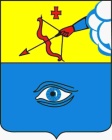 ПОСТАНОВЛЕНИЕ___08.06.2020____                                                                                 № __24/4___ г. ГлазовО внесении изменений  в схему размещения нестационарных торговых объектов на территории муниципального образования «Город Глазов», утвержденную постановлением Администрации города Глазова от 09.12.2015 №  24/17 «Об утверждении схемы размещения нестационарных торговых объектов на территории города Глазова»В соответствии  с Федеральным законом от 28 декабря 2009  № 381-ФЗ «Об основах государственного регулирования торговой деятельности в Российской Федерации», приказом Министерства промышленности и торговли Удмуртской Республики от 21.08 2015 № 65 «Об утверждении Порядка разработки и утверждения схемы размещения нестационарных торговых объектов на территории Удмуртской Республики», Уставом  муниципального образования «Город Глазов»П О С Т А Н О В Л Я Ю: 1. Внести изменения в  схему размещения нестационарных торговых объектов на территории муниципального образования «Город Глазов», утвержденную постановлением Администрации города Глазова от 09.12.2015 №  24/17 «Об утверждении схемы размещения нестационарных  торговых  объектов  на  территории  города  Глазова»: 1.1. в части 1 «Сведения о функционирующих нестационарных торговых объектах (НТО)» схемы размещения нестационарных торговых объектов на территории муниципального образования «Город Глазов»  пункты 6-10 исключить;	1.2. раздел  «Места возможного размещения  нестационарных торговых объектов»   части 2 схемы размещения нестационарных торговых объектов на территории муниципального образования Город Глазов»  дополнить пунктом 22-24 следующего содержания:	2.  Настоящее постановление подлежит официальному опубликованию.3.  Контроль  за   исполнением   настоящего   постановления   оставляю за собой.Рассылка:Исп.: Герасимова Надежда Андреевна , 6-60-831 Герасимова Н.А.Разработчик проекта постановления: Управление экономики и развития городаАдминистрация муниципального образования «Город Глазов» (Администрация города Глазова) «Глазкар» муниципал кылдытэтлэн Администрациез(Глазкарлэн Администрациез)№  п/пАдресные ориентиры нестационарного торгового объекта/территориальная зона/районПлощадь нестационарного торгового объекта,  кв.м.Площадь земельного участка, здания, строения, сооружения, кв.м. Продовольственные товары / Продукция общественного питанияПродовольственные товары / Продукция общественного питанияПродовольственные товары / Продукция общественного питанияПродовольственные товары / Продукция общественного питания22ул. Кирова, в районе здания №18 (кадастровый номер земельного участка 18:28:000032:4) / зона улично- дорожной сети 1616Продукция общественного питанияПродукция общественного питанияПродукция общественного питанияПродукция общественного питания23ул. Советская, в районе здания №26 (кадастровый номер земельного участка 18:28:000029:1) / зона делового, общественного и коммерческого назначения1616Продовольственные товарыПродовольственные товарыПродовольственные товарыПродовольственные товары24ул. К. Маркса, в районе здания №11/37 (кадастровый номер земельного участка 18:28:000034:1) / зона улично- дорожной сети99Глава города ГлазоваС.Н. КоноваловУправление муниципальной службыОригиналУправление экономики Администрации г.ГлазоваКопия